DEMANDE DE DONS OU DE COMMANDITES 
            Conformément à la Politique des dons et commandites  
de la Société de gestion des rivières de Gaspé (SGRG)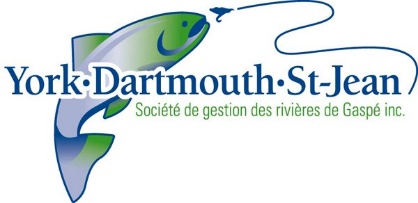 Section 1 - Informations sur l’organisme et le demandeurSection 1 - Informations sur l’organisme et le demandeurNom de l’organisme ou de l’association :      Nom de l’organisme ou de l’association :      Organisme sans but lucratif :    oui       non Organisme sans but lucratif :    oui       non Numéro d’organisme de bienfaisance (si applicable) :      Numéro d’organisme de bienfaisance (si applicable) :      Description sommaire de l’organisme ou de sa missionDescription sommaire de l’organisme ou de sa missionInformations sur le demandeurInformations sur le demandeurNom et prénom :Nom et prénom :Fonction occupée par le demandeur au sein de l’organisme ou de l’association : Fonction occupée par le demandeur au sein de l’organisme ou de l’association : CoordonnéesCoordonnéesAdresse :Adresse :Ville :                                                                 Code postal :Téléphone :                                                      Télécopieur :Courriel :                                                        Courriel :                                                        Site Internet :Site Internet :IMPORTANT
Avant de commencer, veuillez prendre connaissance de la Politique d’octroi des dons et commandites de la SGRG. Si votre activité ou votre projet respecte les critères d’admissibilité, vous pouvez effectuer une demande ;Veuillez remplir ce formulaire, l’imprimer ou l’enregistrer, le signer et le transmettre à la SGRG avant la date limite de l’appel de projets ;N’oubliez pas d’inclure les documents demandés à la section 2.
  Demande de don         Demande de commanditeSection 2 - Informations sur l’activité, le projet ou l’événementDescription Titre :Date :Lieu :Résumez de façon claire et succincte l’activité, le projet ou l’événement faisant l’objet de la demande (s.v.p., veuillez annexer à votre demande une description détaillée de l’activité) :Créneaux dans lesquels l’activité s’insère (vous pouvez cocher plus d’une case) Environnement et développement durable    Gestion, conservation et protection du saumon atlantique   Éducation et recherche en lien avec l’environnement Activité locale créatrice de liens                                   Autre, précisez : Objectifs Décrire les objectifs visés par l’activité, le projet ou l’événement :
Impacts de l’activité, du projet ou de l’événement en fonction de la portéePortée :
 Locale        Régionale         Provinciale      Impacts :Visibilité (champ facultatif pour les demandes de dons)Description détaillée de la visibilité offerte à la SGRG  (s.v.p., veuillez en plus annexer à votre demande le plan de visibilité) :Section 3 – Renseignements d’ordre financierMontant demandé ($) :La SGRG a-t-elle déjà soutenu financièrement votre organisme ou une de vos activités ?     oui      non                                      Si oui, précisez : Veuillez expliquer de quelles façons les fonds demandés seront utilisés :Personne ou organisme au nom duquel le soutien financier sera consenti Nom :Adresse : Courriel :Numéro de téléphone :Section 4 – Signature Signé à  _____________________________, le __________________________________________________________Signature du demandeur Veuillez acheminer à la SGRG le formulaire dûment rempli et signé avant la date de tombée pour la période l’appel demandée (1 avril ou 1 octobre) avant la tenue de l’activité, du projet ou de l’événementPar courriel : info@saumongaspe.comPar la poste : Société de gestion des rivières de Gaspé inc.25 boul. York EstGaspé, Québec, G4X 2K9
Par télécopieur : 418-368-7353

RAPPEL À joindre à votre demande : Formulaire dûment rempli et signé             Documents requis à la section 2